July 2021- December 2021 Report (Sample Template)Because of your membership support, here is what our [ENTER YOUR PTA NAME] PTA has accomplished: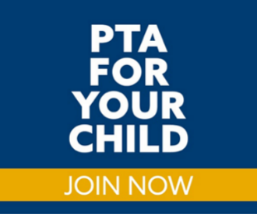 